Name of journal: World Journal of Gastroenterology ESPS Manuscript NO: 11248Columns: CASE REPORTAdenocarcinoma of third and fourth portions of duodenum: The capsule endoscopy valuePaquissi FC et al. Duodenal adenocarcinoma diagnosed by capsule endoscopyFeliciano Chanana Paquissi, Ana Henriqueta Filipe Bunga Pimentel Lima, Maria de Fátima do Nascimento Vieira Lopes, Francisco Viamontez DiazFeliciano Chanana Paquissi, Resident- Clínica Girassol, 1215 Luanda, AngolaAna Henriqueta Filipe Bunga Pimentel Lima, Service of Clinical Pathology, Clínica Girassol, 1215 Luanda, AngolaMaria de Fátima do Nascimento Vieira Lopes, Service of Gastroenterology, Clínica Girassol, 1215 Luanda, Angola Francisco Viamontes Diaz, Department of General Surgery, Clínica Girassol, 1215 Luanda, AngolaAuthor contributions: Paquissi FC and Lima AHFBP designed the report; Lopes MFNV performed the analyses of endoscopic aspects of the report; Paquissi FC collected the patient’s clinical data; Lima AHFBP performed the analyses of pathological aspects of the report; Diaz FV performed the analyses of surgical aspects of the report; Paquissi FC and Lima AHFBP compiled the data and wrote the paper; all authors read and approved the final manuscript.Correspondence to: Feliciano Chanana Paquissi, MD, Clínica Girassol, Street Comandante Gika number 225, 1215 Luanda, Angola. fepaquissi@gmail.comTelephone: +55-11-949975972Received: May 11, 2014 Revised: July 8, 2014Accepted: August 13, 2014Published online: Abstract Primary adenocarcinoma of the small intestine occurs in over 50% of cases in the duodenum. However, its location in the third and fourth duodenal portions occurs rarely and a diagnostic challenge. The aim of this work is to report an adenocarcinoma of third and fourth duodenal portions, emphasizing its diagnostic difficulty and the value of video capsule endoscopy. Male, 40 years old, no medical history, with abdominal discomfort and progressive fatigue, four months ago; and one episode of melena in moderate amount. The physical examination was normal, except for mucosal pallor. Blood tests were consistent with microcytic, hypochromic iron deficiency anemia with 7.8 g/dL hemoglobin. The upper and lower endoscopy were normal. Additional work-up with video capsule endoscopy showed polypoid lesion involving third and fourth portions of the duodenum. Biopsy showed a moderately differentiated adenocarcinoma. Abdominal computed tomography showed a wall thickening from third duodenal portion until proximal jejunum, without distant metastasis. The patient underwent segmental resection (distal duodenum and proximal jejunum) with duodenojejunostomy. The surgical specimen histology confirmed the biopsy diagnosis, with transmural infiltration, without nodal involvement. Conclusion: Adenocarcinoma of the third and fourth portions of the duodenum are difficult to diagnose; and capsule endoscopy is of great value.© 2014 Baishideng Publishing Group Inc. All rights reserved.Key words: Duodenum; Duodenal cancer; adenocarcinoma; Endoscopy; video capsule endoscopyCore tip: Third and/or fourth duodenal portion adenocarcinoma is a rare disease, associated with vague clinical picture and a diagnostic challenge. Capsule endoscopy has shown a higher accuracy compared to conventional endoscopic methods. This case report the occurrence of adenocarcinoma on the third and fourth duodenal portions; and the value of capsule endoscopy to minimize the diagnostic difficulty.Paquissi FC, Lima AHFBP, Lopes MFNV, Diaz FV. Adenocarcinoma of third and fourth portions of duodenum: the capsule endoscopy value. World J Gastroenterol 2014; In pressINTRODUCTIONThe small intestine is approximately 75% of the length and 90% of the mucosal surface of the gastrointestinal tract; but represents only 2% to 5% of all primary malignant gastrointestinal tumors, about 13 to 18 times less common than colon cancer, despite its exposure to a variety of endogenous and exogenous harmful substances[1,2]. Histologically, there are four subtypes of malignant tumors of the small intestine: adenocarcinomas (around 40%); neuroendocrine tumors (35% to 40%); lymphomas (15%) and sarcomas (11% to 13%)[3,4]. When distributed by segments adenocarcinomas are more common in the duodenum and proximal jejunum; neuroendocrine tumors and lymphomas in the distal portions; while sarcomas have diffuse distribution[3,5].Duodenal adenocarcinoma represents approximately 0.5% of all malignant gastrointestinal tumors and the most studied of them are those located in the first and second (most periampullary) portions[6,7]. The location of this tumor in the third and/or fourth duodenal portion is rare, presents with non-specific symptoms and of difficult diagnosis using conventional endoscopic methods[8]. In this paper is presented an adenocarcinoma of the third and fourth portions of the duodenum, with review of the literature, emphasizing the difficulties and the value of video capsule endoscopy for diagnosis.CASE REPORTMale, 40 years old, no medical history, presenting epigastric and mesogastric discomfort and progressive fatigue, with four months of evolution; and reports an episode of melena in moderate quantity. Physical examination was normal except for mucosal pallor. The laboratory findings were consistent with microcytic, hypochromic iron deficiency anemia with 3.49 x 106/mm3 RBC, 7.8 g/dL hemoglobin, 27.5% hematocrit, 79 fL MCV, 22.5 pg MCH, 28.4 g/dL MCHC, 22.6% RDW, 915000/mm3 platelets, and 13 ng/mL serum ferritin. Urine analysis, serum liver function test (LFT), hemolysis markers, and serum electrolytes were unremarkable. Upper gastrointestinal endoscopy (until the 2nd duodenal portion) and colonoscopy were normal. Further investigation, using video capsule endoscopy, in the outpatient setting, showed polypoid lesions involving the third and fourth portions of the duodenum (Figure 1). The biopsy showed a moderately differentiated adenocarcinoma. Abdominal CT showed a wall thickening involving third and fourth portions of the duodenum and proximal jejunum, with no clear cleavage lines with adjacents structures without evidence of nodal and distant metastasis (Figure 2). The patient underwent a segmental resection of the duodenum (third and fourth portions) and proximal jejunum, with duodenojejunostomy. The pathological examination of the surgical specimen confirmed a moderately differentiated adenocarcinoma infiltrating the wall of the organ without lymph node metastasis (Figure 3). The patient underwent a follow-up by oncology.DISCUSSIONThis case represents a rare location of primary duodenal adenocarcinoma[8]; and in a younger patient compared to the average peak incidence of duodenal adenocarcinoma shown in literature (seventh decade of life), with a slight predominance for males[9]. The patient was younger, and in personal and/or family medical history there was no known condition associated with early occurrence; such as inflammatory bowel disease[10]; familial adenomatous polyposis; or hereditary nonpolyposis colorectal cancer, in which cancer presents earlier (median 39 years)[11]. The clinical picture of adenocarcinoma in third and fourth portions occurs with rather non-specific symptoms. Unlike periampullary tumors, whose main clinical picture is jaundice and other clinical aspect from the obstruction of the hepatobiliary-pancreatic system[7], in third and fourth portions tumors non-specific symptoms such as vague abdominal pain, weight loss, anemia symptoms, but no frank bleeding, and more rarely, bowel obstruction dominate the clinical picture[12,13]. In this case, the duration of the symptoms before diagnosis was 4 mo, that is within the average literature range (from 1.4 to 8 mo)[7]; and one study showed worse 2-year survival rate associated with 4 months or longer duration[14].In routine work-up, both upper and lower endoscopy were normal. This situation is a substratum to miss tumors in the third and/or fourth portions, and is often worsened by the low index of clinical suspicion, which usually delay the diagnosis, resulting in advanced disease at diagnosis and decreasing the rate of potentially curatives resections[7,15]. After nondiagnostic conventional endoscopic tests, in the setting of iron deficiency anemia, it was worth to have a high index of suspicion for tumors beyond the second portion and, to keep on the work-up using a method of greater accuracy for these tumors, the endoscopic capsule[8,16].Capsule endoscopy is a non-invasive procedure that uses a wireless endoscopic device that allows obtaining images of the gastrointestinal tract. In this case, a valuable tool that allowed complete small bowel exploration in ambulatory setting. The main indications for its use are the evaluation of obscure gastrointestinal bleeding, and Crohn's disease[17,18]. Its sensitivity and specificity for diagnosing a small bowel tumor is 88.9% to 95% and 75% to 95% respectively, in setting of obscure gastrointestinal bleeding[16,19]. Tumors are found in about 3% to 9% of patients submitted to it for evaluation of obscure gastrointestinal bleeding, and 50% to 60% were malignant[18]. Video Capsule endoscopy has also been used for the evaluation of patients with certain disorders that increase the risk of tumors of the small intestine such as familial adenomatous polyposis[18].Treatment of primary duodenal adenocarcinoma depends on the location and staging. In this case, it was performed a segmental resection of the duodenum (3rd and 4th portions) and the proximal jejunum (20 cm from duodenojejunal flexure), with primary duodenojejunostomy. This approach was preferred to more extensive resection, because provides equivalent survival rates to extensive resections (since it is possible to achieve negative margins), with the benefit of lower morbidity than that associated with pancreaticoduodenectomy[20]; and even better survival, as was shown in one study[21]. Currently, extensive pancreaticoduodenectomy applies more to tumors of the proximal duodenum (1st and 2nd portions)[22]. The Pathological examination of the surgical specimen confirmed a moderately differentiated adenocarcinoma, which is the most common histological grade[3,23], that infiltrates the three layers of the wall, without invasion of adjacent organs or metastasis to the lymph nodes, and surgical margins were negative for tumor cells. Therefore, it was a stadium II tumor (T3 N0 M0), that is the most frequent stage for adenocarcinoma in this site[12,24]. Despite negative margins and no lymph node involvement, the combination of 3 variables present in this case: tumor extension, histological grade and transmural invasion, are associated with poor prognosis[6].With regard to the adjuvant treatment, there is no established protocol for small bowel adenocarcinomas, due to the lack of randomized trials[25]; and few available data from retrospective studies have shown no statistically significant overall survival benefit[26]. As with treatment, there is no established follow-up protocol for patients with resected adenocarcinoma of the small intestine. In this case, the patient continued follow-up by oncologist.Malignant tumors of the small intestine, although rare, should be part of the differential diagnosis in the investigation of obscure gastrointestinal bleeding; and the high index of suspicion and appropriate use of endoscopic capsule are of great value. commentsCase characteristicsA 40-year-old male presenting with abdominal discomfort and progressive fatigue due to severe anemia by continuous bleeding from third and fourth portions duodenal cancer.Clinical diagnosisSmall intestine examination with video capsule endoscopy revealed multilobular, ulcerated with low-flow bleeding lesion in the third and fourth duodenal portions.Differential diagnosisUpper gastrointestinal endoscopy (until the 2nd duodenal portion) and colonoscopy were performed to rule out stomach and colon bleeding respectively.Laboratory diagnosisBlood test demonstrated RBC 3.49 x 106/mm3; hemoglobin 7.8 g/dL; MCH 79 fL and serum ferritin 13 ng/mL. Metabolic panel and liver function test were within normal limits.Imaging diagnosisAbdominal computed tomography demonstrated a wall thickening involving third and fourth duodenl portions and proximal jejunum, without evidence of nodal and distant metastasis.Pathological diagnosisThe histopathological examination of the surgical specimen demonstrated a three layers infiltrating adenocarcinoma, without lymph nodes invasion, with free surgical margins.TreatmentSegmental resection of duodenum (3rd and 4th portions) and proximal jejunum (20 cm from duodenojejunal flexure) was performed, with primary duodenojejunostomy.Experiences and lessonsMalignant tumors of third and fourth duodenal portions are a diagnostic challenge using conventional endoscopic tests; a high index of suspicion and appropriate use of endoscopic capsule is of great value for early diagnosis.Peer reviewThe authors reported primary adenocarcinoma of the 3rd/4th portions of the duodenum in 40-year-old man. Blood test revealed microcytic, hypochromic iron deficiency anemia. Upper gastrointestinal endoscopy and colonoscopy were normal, but the polypoid lesions with low-flow bleeding were observed by video capsule endoscopy.REFERENCES1 Aparicio T, Zaanan A, Svrcek M, Laurent-Puig P, Carrere N, Manfredi S, Locher C, Afchain P. Small bowel adenocarcinoma: epidemiology, risk factors, diagnosis and treatment. Dig Liver Dis 2014; 46: 97-104 [PMID: 23796552 DOI: 10.1016/j.dld.2013.04.013]2 Siegel R, Naishadham D, Jemal A. Cancer statistics, 2012. CA Cancer J Clin 2012; 62: 10-29 [PMID: 22237781 DOI: 10.3322/caac.20138]3 Dabaja BS, Suki D, Pro B, Bonnen M, Ajani J. Adenocarcinoma of the small bowel: presentation, prognostic factors, and outcome of 217 patients. Cancer 2004; 101: 518-526 [PMID: 15274064 DOI: 10.1002/cncr.20404]4 Bilimoria KY, Bentrem DJ, Wayne JD, Ko CY, Bennett CL, Talamonti MS. Small bowel cancer in the United States: changes in epidemiology, treatment, and survival over the last 20 years. Ann Surg 2009; 249: 63-71 [PMID: 19106677 DOI: 10.1097/SLA.0b013e31818e4641]5 Pan SY, Morrison H. Epidemiology of cancer of the small intestine. World J Gastrointest Oncol 2011; 3: 33-42 [PMID: 21461167 DOI: 10.4251/wjgo.v3.i3.33]6 Ryder NM, Ko CY, Hines OJ, Gloor B, Reber HA. Primary duodenal adenocarcinoma: a 40-year experience. Arch Surg 2000; 135: 1070-104; discussion 1070-104; [PMID: 10982512 DOI: 10.1001/archsurg.135.9.1070]7 Solej M, D'Amico S, Brondino G, Ferronato M, Nano M. Primary duodenal adenocarcinoma. Tumori 2008; 94: 779-786 [PMID: 19267092 DOI: 10.1700/396.4655]8 Eliakim R, Fischer D, Suissa A, Yassin K, Katz D, Guttman N, Migdal M. Wireless capsule video endoscopy is a superior diagnostic tool in comparison to barium follow-through and computerized tomography in patients with suspected Crohn's disease. Eur J Gastroenterol Hepatol 2003; 15: 363-367 [PMID: 12655255 DOI: 10.1097/01.meg.0000050000.68425.7e]9 Kim MJ, Choi SB, Han HJ, Park PJ, Kim WB, Song TJ, Suh SO, Choi SY. Clinicopathological analysis and survival outcome of duodenal adenocarcinoma. Kaohsiung J Med Sci 2014; 30: 254-259 [PMID: 24751389 DOI: 10.1016/j.kjms.2013.12.006]10 Xie J, Itzkowitz SH. Cancer in inflammatory bowel disease. World J Gastroenterol 2008; 14: 378-389 [PMID: 18200660 DOI: 10.3748/wjg.14.378]11 Björk J, Akerbrant H, Iselius L, Bergman A, Engwall Y, Wahlström J, Martinsson T, Nordling M, Hultcrantz R. Periampullary adenomas and adenocarcinomas in familial adenomatous polyposis: cumulative risks and APC gene mutations. Gastroenterology 2001; 121: 1127-1135 [PMID: 11677205 DOI: 10.1053/gast.2001.28707]12 Tocchi A, Mazzoni G, Puma F, Miccini M, Cassini D, Bettelli E, Tagliacozzo S. Adenocarcinoma of the third and fourth portions of the duodenum: results of surgical treatment. Arch Surg 2003; 138: 80-85 [PMID: 12511157 DOI: 10.1001/archsurg.138.1.80]13 Bang CS, Yoon JH, Choi SH, Eom JH, Lee YS, Lee YH, Han SH. Primary Adenocarcinoma of Duodenum Located in Third Portion Cured by Wedge Resection. Korean J Helicobacter Up Gastrointest Res 2013; 13: 263- 266 [DOI: 10.7704/kjhugr.2013.13.4.263]14 Delcore R, Thomas JH, Forster J, Hermreck AS. Improving resectability and survival in patients with primary duodenal carcinoma. Am J Surg 1993; 166: 626-30; discussion 630-1 [PMID: 7903846 DOI: 10.1016/S0002-9610(05)80668-3]15 Stell D, Mayer D, Mirza D, Buckels J. Delayed diagnosis and lower resection rate of adenocarcinoma of the distal duodenum. Dig Surg 2004; 21: 434-48; discussion 434-48 [PMID: 15665538 DOI: 10.1159/000083470]16 Hartmann D, Schmidt H, Bolz G, Schilling D, Kinzel F, Eickhoff A, Huschner W, Möller K, Jakobs R, Reitzig P, Weickert U, Gellert K, Schultz H, Guenther K, Hollerbuhl H, Schoenleben K, Schulz HJ, Riemann JF. A prospective two-center study comparing wireless capsule endoscopy with intraoperative enteroscopy in patients with obscure GI bleeding. Gastrointest Endosc 2005; 61: 826-832 [PMID: 15933683 DOI: 10.1016/S0016-5107(05)00372-X]17 Ladas SD, Triantafyllou K, Spada C, Riccioni ME, Rey JF, Niv Y, Delvaux M, de Franchis R, Costamagna G. European Society of Gastrointestinal Endoscopy (ESGE): recommendations (2009) on clinical use of video capsule endoscopy to investigate small-bowel, esophageal and colonic diseases. Endoscopy 2010; 42: 220-227 [PMID: 20195992 DOI: 10.1055/s-0029-1243968]18 Eliakim R. Video capsule endoscopy of the small bowel. Curr Opin Gastroenterol 2010; 26: 129-133 [PMID: 20145540 DOI: 10.1097/MOG.0b013e328334df17]19 Pennazio M, Santucci R, Rondonotti E, Abbiati C, Beccari G, Rossini FP, De Franchis R. Outcome of patients with obscure gastrointestinal bleeding after capsule endoscopy: report of 100 consecutive cases. Gastroenterology 2004; 126: 643-653 [PMID: 14988816 DOI: 10.1053/j.gastro.2003.11.057]20 Bakaeen FG, Murr MM, Sarr MG, Thompson GB, Farnell MB, Nagorney DM, Farley DR, van Heerden JA, Wiersema LM, Schleck CD, Donohue JH. What prognostic factors are important in duodenal adenocarcinoma? Arch Surg 2000; 135: 635-41; discussion 641-2 [PMID: 10843358 DOI: 10.1001/archsurg.135.6.635]21 Kaklamanos IG, Bathe OF, Franceschi D, Camarda C, Levi J, Livingstone AS. Extent of resection in the management of duodenal adenocarcinoma. Am J Surg 2000; 179: 37-41 [PMID: 10737576 DOI: 10.1016/S0002-9610(99)00269-X]22 Halfdanarson TR, McWilliams RR, Donohue JH, Quevedo JF. A single-institution experience with 491 cases of small bowel adenocarcinoma. Am J Surg 2010; 199: 797-803 [PMID: 20609724 DOI: 10.1016/j.amjsurg.2009.05.037]23 Hung FC, Kuo CM, Chuah SK, Kuo CH, Chen YS, Lu SN, Chang Chien CS. Clinical analysis of primary duodenal adenocarcinoma: an 11-year experience. J Gastroenterol Hepatol 2007; 22: 724-728 [PMID: 17444863 DOI: 10.1111/j.1440-1746.2007.04935.x]24 Edge SB, Byrd DR, Compton CC, Fritz AG, Greene FL, Trotti A. American Joint Committee on Cancer (AJCC) Cancer staging manual. 7th ed. New York: Springer-Verlag, 2010: 71825 Singhal N, Singhal D. Adjuvant chemotherapy for small intestine adenocarcinoma. Cochrane Database Syst Rev 2007; (3): CD005202 [PMID: 17636789 DOI: 10.1002/14651858.CD005202.pub2]26 Overman MJ, Kopetz S, Lin E, Abbruzzese JL, Wolff RA. Is there a role for adjuvant therapy in resected adenocarcinoma of the small intestine. Acta Oncol 2010; 49: 474-479 [PMID: 20397775 DOI: 10.3109/02841860903490051]P-Reviewer: Charoenphandhu N S-Editor: Ma YJ L-Editor:  E-Editor: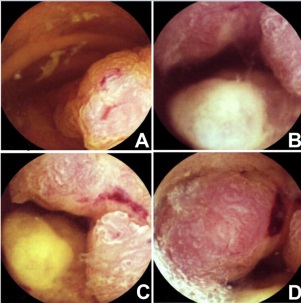 Figure 1 Capsule endoscopy findings in the 3rd and 4th portions of the duodenum. A: Polypoid and multilobular lesion; B, C: partially obstructing the lumen; C, D: ulcerated with low-flow bleeding.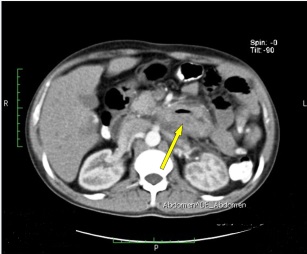 Figure 2 Abdominal computed tomography scan demonstrating a thickening of the wall involving the third and fourth portions of duodenum, narrowing its lumen (arrows), without no clear lines of cleavage with adjacent structures; with no evidence of nodal and distant metastasis.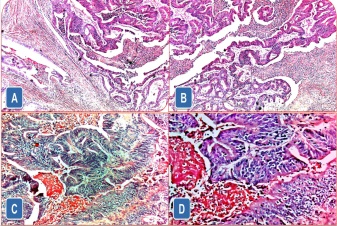 Figure 3 Histological findings of surgical specimen demonstrating moderately differentiated adenocarcinoma, infiltrating the wall thickness (A) (HE, x 5), with areas of cribriform appearance due to fusion of glands and areas of necrosis (B) (HE, x 10); A higher magnification, demonstrating dysplastic aspect of epithelium, loss of polarity and cell dysplasia (C) (HE, x 100) and (D) (HE, x 200). HE: Hematoxylin and eosin.